Zakończenie roku szkolnegoZ uwagi na trwający czas epidemiczny i reżim sanitarny 
w placówkach przedszkolnych w tym roku pożegnanie starszaków będzie miało zupełnie inny charakter i przebieg,  niż dotychczas.23 czerwca zapraszamy dzieci kończące edukację przedszkolną do indywidualnego odbioru dyplomu i nagrody w godzinach : 13.30-16.00Na tarasie przedszkola nauczycielki grupy Bursztynki wraz z dyrektorem będą oczekiwać na absolwentów.W tym dniu można będzie odebrać książki i przybory dziecka.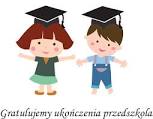 We wrześniu (jeśli tylko sytuacja związana ze stanem epidemicznym na to pozwoli) planujemy rodzinny festyn w ogrodzie przedszkolnym.Już teraz zapraszamy wszystkich absolwentów do wspólnej zabawy.Dyrektor, Pani Beata i Pani Kasia